                ПРИКАЗ                                                                          JAKAPУ16.02.2021г.      № 78В целях  реализации мероприятий Государственной программы Республики Алтай «Развитие образования» (с  изменениями на 4 сентября 2020 года), утвержденной Постановлением Правительства Республики Алтай от 5 июля 2018 года № 213,  и в соответствии с приказом Рособрнадзора «Об утверждении методики выявления общеобразовательных организаций, имеющих низкие  образовательные результаты обучающихся на основе комплексного анализа данных об образовательных организациях, в том числе данных о качестве образования» от 19 августа 2020 года № 847, на основании приказа Министерства образования и науки РА № 1056 от 17.12.2020г.  «Об утверждении Региональной программы повышения качества образования и поддержки школ с низкими образовательными результатами обучающихся на 2020-2023 годы» приказываю:1.Утвердить муниципальную программу повышения качества образования и поддержки школ с низкими образовательными результатами обучающихся на 2020-2023 г. (приложение 1).2.Утвердить перечень общеобразовательных организаций,  участвующих в реализации Региональной программы (приложению 2).  3.Рекомендовать руководителям ШНОР организовать работу по реализации Региональной программы, муниципальной программы, обеспечить  контроль за разработкой и реализацией школьных дорожных карт по повышению качества образования. 4.Контроль  за исполнением настоящего Приказа возложить на заместителя  начальника отдела образования, координатора проекта 500+  Акпашеву Л.П. Начальник отдела образования                                                          Тенгерекова И.В.Приложение 2Перечень общеобразовательных организаций,  участвующих в реализации Региональной программы 500+(приложение к письму ИПК и ППРО РА № 42 от 20.12.2020г) 1.МБОУ «Онгудайская средняя общеобразовательная школа им.С.Т.Пекпеева»2.МБОУ «Ининская средняя общеобразовательная школа»3.МБОУ « Шашикманская средняя общеобразовательная школа»Муниципальное образование«Онгудайский район»Администрация района (аймака)Отдел образования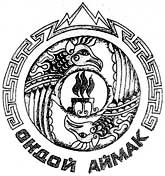 Муниципал тозолмо«Ондой аймак»Муниципал тозолмонин администрациязыУреду болуги